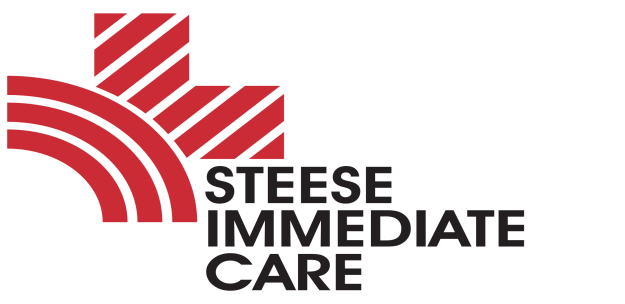 202110 Most Commonly Performed ServicesPublished 1/4/2021Per state law (Senate Bill 105-passed by the 30th Alaska Legislature during its second session), starting 1/1/2019, we are required to annually post this list of our 10 most frequently billed service codes from the six sections of Category I of the Current Procedural Terminology (“CPT codes”) book, as adopted by the American Medical Association. The six sections are:Category:							CPT Code Range:Evaluation and Management				99201-99499Anesthesia							00100-01999;99100-99140Surgery							10021-69990Radiology							70010-79999Pathology and Laboratory				80047-89398Medicine							90281-99199; 99500-99607The state department responsible for overseeing this law is the State of Alaska Department of Health and Social Services (DHSS), their website is:http://dhss.alaska.gov/Pages/default.aspx.In adherence to the law, Steese Immediate Care is listing our “undiscounted price.”  This is the price taken directly from our fee sheet as of the publication date and are also reported to the Alaska Department of Health & Social Services. These prices may be higher than the amount actually paid for the services received depending on the individual’s circumstance (ie. Insurance Coverage, In-Network Contracts, Self-Pay Arrangements, etc.).  You are entitled, upon request, to receive a good-faith estimate of reasonably anticipated charges for a given nonemergency service(s) prior to providing those services and no later than 10 days following the receipt of your request.  This estimate does not include facility fees or other charges incurred outside of the service rendered by an Steese Immediate Care Provider.  This estimate will be provided in the form of your choosing – Orally, Written, or Electronic.  Please do not hesitate to ask any questions.We are considered an “In-Network Provider” under your insurance policy, if your Insurance Card shows any of the following: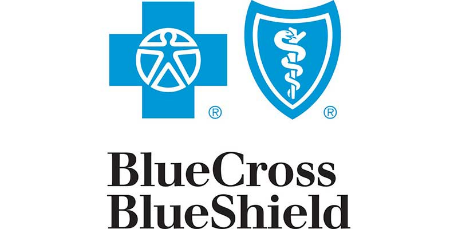 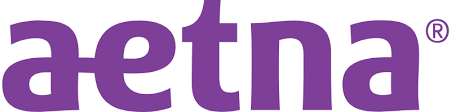 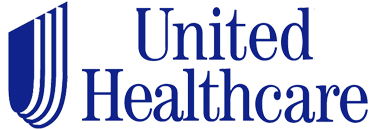 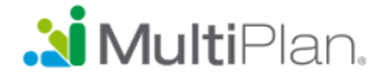 (MultiPlan includes most Cigna, United Healthcare, and Moda)We are not enrolled in Medicare or MedicaidFor all other insurances, we are considered out-of-network and do not maintain contractual relationships that may reduce the price of our services, but our services are extended to everyone, regardless of their coverage.  We are happy to check your coverage for benefits.10 Most Commonly Performed Evaluation and Management Codes:10 Most Commonly Performed Surgery Codes:10  Most Commonly Performed Radiology Codes:10  Most Commonly Performed Pathology/Laboratory Codes:10  Most Commonly Performed Medicine Codes:10 Most Commonly Performed Anesthesiology Codes:We do not bill any Anesthesiology codes.This Document and additional information can be found on our website:https://www.steeseimmediatecare.comCPT Code / CostDescription of the Service99203Office Visit Level  - New Patient with problems of moderate severity$350Office Visit Level  - New Patient with problems of moderate severity99204Office Visit Level  - New Patient with problems of moderate to high severity$525Office Visit Level  - New Patient with problems of moderate to high severity99211Office Visit Level  - Established Patient with problems of minimal severity$95Office Visit Level  - Established Patient with problems of minimal severity99213Office Visit Level  - Established Patient with problems of low to moderate severity$235Office Visit Level  - Established Patient with problems of low to moderate severity99214Office Visit Level  - Established Patient with problems of moderate to high severity$345Office Visit Level  - Established Patient with problems of moderate to high severity99385New Wellness Visit: 18-39 Years of Age - Initial comprehensive medicine preventive medicine evaluation$450New Wellness Visit: 18-39 Years of Age - Initial comprehensive medicine preventive medicine evaluation99395Established Wellness Visit: 18-39 Years of Age - Established comprehensive preventative medicine reevaluation$380Established Wellness Visit: 18-39 Years of Age - Established comprehensive preventative medicine reevaluation99396Established Wellness Visit: 40-64 Years of Age - Established comprehensive preventative medicine reevaluation$405Established Wellness Visit: 40-64 Years of Age - Established comprehensive preventative medicine reevaluation99429Sports Physical - Fairbanks North Star Borough physical for student sport participation$75Sports Physical - Fairbanks North Star Borough physical for student sport participation99499DOT Physical – Department of Transportation physical as required by the Federal Motor Carrier Safety Administration$150DOT Physical – Department of Transportation physical as required by the Federal Motor Carrier Safety AdministrationCPT Code / CostDescription of the Service10060Incision and Drainage of Abscess - Simple or single$650Incision and Drainage of Abscess - Simple or single11740Evacuation of Subungual Hematoma - $285Evacuation of Subungual Hematoma - 12001Repair of Superficial Wounds - Simple repair of superficial wounds (non-facial) of 2.5 cm or less$510Repair of Superficial Wounds - Simple repair of superficial wounds (non-facial) of 2.5 cm or less12002Repair of Superficial Wounds - Simple repair of superficial wounds (non-facial) of 2.6 to 7.5 cm$640Repair of Superficial Wounds - Simple repair of superficial wounds (non-facial) of 2.6 to 7.5 cm12013Repair of Superficial Wounds - Simple repair of superficial wounds (facial) 2.6 to 7.5 cm $705Repair of Superficial Wounds - Simple repair of superficial wounds (facial) 2.6 to 7.5 cm 17110Destruction of Benign Lesions – Up to 14 lesions$625Destruction of Benign Lesions – Up to 14 lesions29130Application of Finger Splint -$250Application of Finger Splint -36415Routine Venipuncture - Collection of venous blood or capillary blood$40Routine Venipuncture - Collection of venous blood or capillary blood46600Diagnostic Anoscopy – Evaluation of the anus using a short tube to evaluate conditions of the anal canal; may include specimen collection$300Diagnostic Anoscopy – Evaluation of the anus using a short tube to evaluate conditions of the anal canal; may include specimen collection69209Cerumen (Ear Wax) Impaction Removal - Ear wax is impacted when it has built up in the ear canal to such a point that there may be Ear Pain, Hearing Loss, Odorous Ears, Dizziness$80Cerumen (Ear Wax) Impaction Removal - Ear wax is impacted when it has built up in the ear canal to such a point that there may be Ear Pain, Hearing Loss, Odorous Ears, DizzinessCPT Code / CostDescription of the Service71046X-Ray Exam of Chest (2 view) - $250X-Ray Exam of Chest (2 view) - 72100X-Ray Exam Lumbrosacral or Spine 2 or 3 views -$245X-Ray Exam Lumbrosacral or Spine 2 or 3 views -73030X-Ray Exam of Shoulder - Complete, 2 view minimum$260X-Ray Exam of Shoulder - Complete, 2 view minimum73110X-Ray Exam of Wrist - Complete, 3 view minimum$220X-Ray Exam of Wrist - Complete, 3 view minimum73130X-Ray Exam of Hand - Complete, 3 view minimum$215X-Ray Exam of Hand - Complete, 3 view minimum73140X-Ray Exam of Finger(s) - 2 view minimum$160X-Ray Exam of Finger(s) - 2 view minimum73562X-Ray Exam of Knee (3 view) -$235X-Ray Exam of Knee (3 view) -73610X-Ray Exam of Ankle - Complete, 3 view minimum$215X-Ray Exam of Ankle - Complete, 3 view minimum73630X-Ray Exam of Foot - Complete, 3 view minimum$220X-Ray Exam of Foot - Complete, 3 view minimum74019X-Ray Exam of Abdomen (2 view) - $235X-Ray Exam of Abdomen (2 view) - 74022X-Ray Exam of Abdomen - Complete acute abdomen series$285X-Ray Exam of Abdomen - Complete acute abdomen seriesCPT Code / CostDescription of the Service80053Comprehensive Metabolic Panel - $130Comprehensive Metabolic Panel - 80061Lipid Panel -$160Lipid Panel -81003Urinalysis Automated without microscopy - Urine Dip$50Urinalysis Automated without microscopy - Urine Dip81025Urine Pregnancy Test -$70Urine Pregnancy Test -83036Glycosylated Hemoglobin Test - Hemoglobin A1C to determine average blood glucose levels over several months$140Glycosylated Hemoglobin Test - Hemoglobin A1C to determine average blood glucose levels over several months85025Complete Blood Count with Automated Differential WBC - tests different components of blood for infection and oxygenation ability$130Complete Blood Count with Automated Differential WBC - tests different components of blood for infection and oxygenation ability86580Tuberculosis (TB) Skin Test - $90Tuberculosis (TB) Skin Test - 87635Infectious Agent Detection by Nucleic Acid - SARS-CoV-2 Covid-19 Test$240Infectious Agent Detection by Nucleic Acid - SARS-CoV-2 Covid-19 Test87804Influenza Assay with Optic - Flu test$90Influenza Assay with Optic - Flu test87880Strep A Assay with Optic - Strep test$90Strep A Assay with Optic - Strep testCPT Code / CostDescription of the Service90471Immunization Administration$75Immunization Administration90658Flu Vaccine (3 years and older) $35Flu Vaccine (3 years and older) 90714Tetanus and Diptheria Toxoids (Td) – Tetanus and Diptheria vaccine$75Tetanus and Diptheria Toxoids (Td) – Tetanus and Diptheria vaccine90715Tetanus, Diptheria Toxoids and Acellular Pertussis (Tdap) - Tetanus, Diptheria, and Pertusis vaccine$85Tetanus, Diptheria Toxoids and Acellular Pertussis (Tdap) - Tetanus, Diptheria, and Pertusis vaccine92552Pure Tone Audiometry Air - Hearing test$125Pure Tone Audiometry Air - Hearing test93000Electrocardiogram Complete$205Electrocardiogram Complete94640Airway Inhalation Treatment - Nebulizer Treatment$150Airway Inhalation Treatment - Nebulizer Treatment96360Initial IV Hydration Infusion - Replacement of necessary fluids and electrolytes (usually 30 minutes to 1 hour)$255Initial IV Hydration Infusion - Replacement of necessary fluids and electrolytes (usually 30 minutes to 1 hour)96365IV Infusion for Therapy, Prophylaxis or Diagnostic Injections/Infusions - Additional or sequential intravenous push of new substance or drug$325IV Infusion for Therapy, Prophylaxis or Diagnostic Injections/Infusions - Additional or sequential intravenous push of new substance or drug96372Therapeutic, Prophylactic, or Diagnostic Injection - Injection of medication$90Therapeutic, Prophylactic, or Diagnostic Injection - Injection of medication